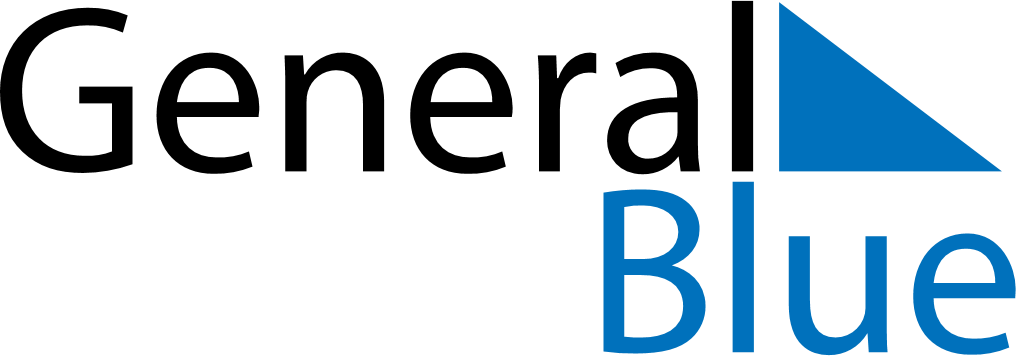 April 2024April 2024April 2024April 2024April 2024April 2024Maanit, Bulgan, MongoliaMaanit, Bulgan, MongoliaMaanit, Bulgan, MongoliaMaanit, Bulgan, MongoliaMaanit, Bulgan, MongoliaMaanit, Bulgan, MongoliaSunday Monday Tuesday Wednesday Thursday Friday Saturday 1 2 3 4 5 6 Sunrise: 6:44 AM Sunset: 7:36 PM Daylight: 12 hours and 51 minutes. Sunrise: 6:42 AM Sunset: 7:37 PM Daylight: 12 hours and 55 minutes. Sunrise: 6:40 AM Sunset: 7:39 PM Daylight: 12 hours and 59 minutes. Sunrise: 6:38 AM Sunset: 7:40 PM Daylight: 13 hours and 2 minutes. Sunrise: 6:35 AM Sunset: 7:41 PM Daylight: 13 hours and 5 minutes. Sunrise: 6:33 AM Sunset: 7:43 PM Daylight: 13 hours and 9 minutes. 7 8 9 10 11 12 13 Sunrise: 6:31 AM Sunset: 7:44 PM Daylight: 13 hours and 12 minutes. Sunrise: 6:29 AM Sunset: 7:46 PM Daylight: 13 hours and 16 minutes. Sunrise: 6:27 AM Sunset: 7:47 PM Daylight: 13 hours and 19 minutes. Sunrise: 6:25 AM Sunset: 7:49 PM Daylight: 13 hours and 23 minutes. Sunrise: 6:23 AM Sunset: 7:50 PM Daylight: 13 hours and 26 minutes. Sunrise: 6:21 AM Sunset: 7:52 PM Daylight: 13 hours and 30 minutes. Sunrise: 6:19 AM Sunset: 7:53 PM Daylight: 13 hours and 33 minutes. 14 15 16 17 18 19 20 Sunrise: 6:18 AM Sunset: 7:55 PM Daylight: 13 hours and 37 minutes. Sunrise: 6:16 AM Sunset: 7:56 PM Daylight: 13 hours and 40 minutes. Sunrise: 6:14 AM Sunset: 7:58 PM Daylight: 13 hours and 43 minutes. Sunrise: 6:12 AM Sunset: 7:59 PM Daylight: 13 hours and 47 minutes. Sunrise: 6:10 AM Sunset: 8:00 PM Daylight: 13 hours and 50 minutes. Sunrise: 6:08 AM Sunset: 8:02 PM Daylight: 13 hours and 53 minutes. Sunrise: 6:06 AM Sunset: 8:03 PM Daylight: 13 hours and 57 minutes. 21 22 23 24 25 26 27 Sunrise: 6:04 AM Sunset: 8:05 PM Daylight: 14 hours and 0 minutes. Sunrise: 6:02 AM Sunset: 8:06 PM Daylight: 14 hours and 3 minutes. Sunrise: 6:01 AM Sunset: 8:08 PM Daylight: 14 hours and 7 minutes. Sunrise: 5:59 AM Sunset: 8:09 PM Daylight: 14 hours and 10 minutes. Sunrise: 5:57 AM Sunset: 8:11 PM Daylight: 14 hours and 13 minutes. Sunrise: 5:55 AM Sunset: 8:12 PM Daylight: 14 hours and 16 minutes. Sunrise: 5:53 AM Sunset: 8:13 PM Daylight: 14 hours and 20 minutes. 28 29 30 Sunrise: 5:52 AM Sunset: 8:15 PM Daylight: 14 hours and 23 minutes. Sunrise: 5:50 AM Sunset: 8:16 PM Daylight: 14 hours and 26 minutes. Sunrise: 5:48 AM Sunset: 8:18 PM Daylight: 14 hours and 29 minutes. 